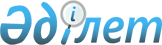 О внесении изменения в приказ Министра образования и науки Республики Казахстан от 18 мая 2010 года № 237 "О некоторых мерах по реализации международной стипендии "Болашак"Приказ и.о. Министра образования и науки Республики Казахстан от 30 июля 2010 года № 401. Зарегистрирован в Министерстве юстиции Республики Казахстан 23 августа 2010 года № 6420

      В соответствии с подпунктом 5) пункта 10 Положения о Республиканской комиссии по подготовке кадров за рубежом, утвержденного Указом Президента Республики Казахстан от 12 октября 2000 года № 470, ПРИКАЗЫВАЮ:



      1. Внести в приказ Министра образования и науки Республики Казахстан от 18 мая 2010 года № 237 "О некоторых мерах по реализации международной стипендии "Болашак" (зарегистрированный в Реестре государственной регистрации нормативных правовых актов за № 6263, опубликованный в газете "Казахстанская правда" от 5 июня 2010 года № 140 (26201)) следующее изменение:



      в подпункте 2) пункта 2 слова "для научных стажировок" заменить словами "по квотам".



      2. Департаменту стратегии развития (Омирбаев С.):



      1) обеспечить в установленном порядке государственную регистрацию настоящего приказа в Министерстве юстиции Республики Казахстан;



      2) после прохождения государственной регистрации обеспечить его официальное опубликование в средствах массовой информации.



      3. Пресс-службе опубликовать данную информацию на веб-сайте Министерства образования и науки Республики Казахстан.



      4. Контроль за исполнением настоящего приказа возложить на вице-министра Ирсалиева С.А.



      5. Настоящий приказ вводится в действие со дня его первого официального опубликования.      и.о. Министра                              М. Сарыбеков
					© 2012. РГП на ПХВ «Институт законодательства и правовой информации Республики Казахстан» Министерства юстиции Республики Казахстан
				